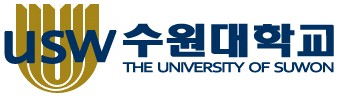 Practical English    Professor: Dr. Ian Done D. RamosSpring Semester 2020Student ProfileName: fd						Nickname: fvStudent Number: fg            			Major: fvbgEmail: dvfd						Phone number: vfb...................................................................................................................................Tell me about yourself: (self-introduction)vfdvWhat do you hope to learn in this course?fvdfWho is your favorite talk show host? Why?vfdvdIt is believed that online education is more effective than traditional education. Do you agree or disagree? Why / Why not?fvfdv* Students MUST complete this profile and submit it with an attached photo on the day we meet in the classroom. This will be your first class participation grade.